Mentoring Circles™ Autoevaluación de competencias (Al inicio de las sesiones)Nombre: ________________________________Fecha:      /         /                                                                          (1= Insuficiente       5= Excelente)CompetenciasCompetenciasMarque una de las casillasMarque una de las casillasMarque una de las casillasMarque una de las casillasMarque una de las casillasCompetenciasCompetencias123451Auto-motivación2Habilidades para el Networking3Eficiencia4Habilidades comunicativas5Conocimiento sobre cómo motivar a otros6Habilidades de negociación7Seguridad en una misma8Assertividad9Habilidades de liderazgo10Resolución de problemas11Sensibilidad hacia los demás12Entusiasmo13Gestión del estrés14Habilidades para la presentación15Establecimiento de nuevas relaciones16Gestión del tiempo17Fijación de objetivos18Comprensión de mis propios valores19Planificación de los pasos para la acción20Conocimiento claro de lo que se quiere conseguir21Conocimiento claro de las limitaciones22Conocimientos sobre voluntariadoEl apoyo de la Comisión Europea para la elaboración de esta publicación no implica la aceptación de sus contenidos, que es responsabilidad exclusiva de los autores. Por tanto, la Comisión no es responsable del uso que pueda hacerse de la información aquí difundidaEl apoyo de la Comisión Europea para la elaboración de esta publicación no implica la aceptación de sus contenidos, que es responsabilidad exclusiva de los autores. Por tanto, la Comisión no es responsable del uso que pueda hacerse de la información aquí difundidaEl apoyo de la Comisión Europea para la elaboración de esta publicación no implica la aceptación de sus contenidos, que es responsabilidad exclusiva de los autores. Por tanto, la Comisión no es responsable del uso que pueda hacerse de la información aquí difundidaEl apoyo de la Comisión Europea para la elaboración de esta publicación no implica la aceptación de sus contenidos, que es responsabilidad exclusiva de los autores. Por tanto, la Comisión no es responsable del uso que pueda hacerse de la información aquí difundida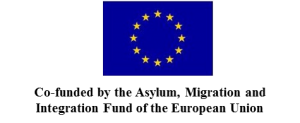 El apoyo de la Comisión Europea para la elaboración de esta publicación no implica la aceptación de sus contenidos, que es responsabilidad exclusiva de los autores. Por tanto, la Comisión no es responsable del uso que pueda hacerse de la información aquí difundidaEl apoyo de la Comisión Europea para la elaboración de esta publicación no implica la aceptación de sus contenidos, que es responsabilidad exclusiva de los autores. Por tanto, la Comisión no es responsable del uso que pueda hacerse de la información aquí difundidaEl apoyo de la Comisión Europea para la elaboración de esta publicación no implica la aceptación de sus contenidos, que es responsabilidad exclusiva de los autores. Por tanto, la Comisión no es responsable del uso que pueda hacerse de la información aquí difundidaEl apoyo de la Comisión Europea para la elaboración de esta publicación no implica la aceptación de sus contenidos, que es responsabilidad exclusiva de los autores. Por tanto, la Comisión no es responsable del uso que pueda hacerse de la información aquí difundida